APSTIPRINĀTSĶekavas novada pašvaldībasIepirkumu komisijas2015.gada 24.februāra sēdē,protokols Nr.5IEPIRKUMA PROCEDŪRAS„Autobusa noma”NOLIKUMSIepirkuma identifikācijasNr. ĶNP 2016/4Iepirkums saskaņā ar Publisko iepirkumu likuma 8.2 pantuĶekavas pagasts, Ķekavas novads, 2016INFORMĀCIJA PRETENDENTIEMIepirkuma identifikācijas numurs – ĶNP 2016/4.Pasūtītājs:Iepirkuma priekšmets ir 1 (viena) autobusa noma uz 3 (trīs) mēnešiem saskaņā ar nolikuma tehnisko specifikāciju (1.pielikums).CPV kods - 34100000-8.Iepirkuma dokumentācijas pieejamība:pretendenti ar iepirkuma dokumentāciju var iepazīties Pasūtītāja tīmekļa vietnē www.kekavasnovads.lv sadaļā Pašvaldība/Publiskie iepirkumi;klātienē Ķekavas novada pašvaldības Centrālās administrācijas telpās Gaismas ielā 19 k-9-1, Ķekavā, Ķekavas pagastā, Ķekavas novadā, LV-2123, nolikuma 1.2.punktā norādītajā darba laikā līdz piedāvājumu iesniegšanas termiņa beigām, iepriekš sazinoties ar kontaktpersonu.Autobusa piegādes termiņš un vieta: piegādātājs piegādā autobusu nākamajā dienā pēc iepirkuma līguma noslēgšanas, par autobusa piegādes vietu iepriekš vienojoties ar Pasūtītāju. Piegādātājs piegādā autobusu, kuram ir izieta ikgadējā tehniskā apskate, veikta paredzētā tehniskā apkope, uzstādīts digitālais tahogrāfs ar derīgu tā pārbaudes sertifikātu, spēkā esoša OCTA polise, kā arī kurš ir aprīkots ar sezonai atbilstošām riepām.Piedāvājuma iesniegšanas vieta, datums, laiks un kārtība:piedāvājumu iesniedz Ķekavas novada pašvaldības Iepirkuma komisijai līdz 2016. gada 7.martam plkst. 11:00, adrese: Gaismas iela 19 k-9-1, Ķekava, Ķekavas pagasts, Ķekavas novads, LV-2123, nogādājot to personīgi (nolikuma 1.2.punktā norādītajā darba laikā) vai nosūtot pa pastu; pasta sūtījums jānogādā nolikuma 1.7.1. punktā norādītajā adresē līdz nolikuma 1.7.1. punktā norādītā piedāvājumu iesniegšanas termiņa beigām. Piedāvājumi, kas tiks saņemti pēc minētā termiņa, netiks izskatīti. Kavētie piedāvājumi neatvērtā veidā tiks izsniegti vai nosūtīti pa pastu atpakaļ attiecīgajam pretendentam.pretendents iesniedz tikai vienu piedāvājumu. Piedāvājumu variantu iesniegšana nav pieļaujama. Piedāvājuma noformēšana:pretendenti savu piedāvājumu iesniedz aizlīmētā un apzīmogotā aploksnē, uz kuras norāda:Pasūtītāja nosaukums un adrese;pretendenta nosaukums un adrese;atzīme „Piedāvājums iepirkumam „Autobusa noma” iepirkuma identifikācijas Nr. ĶNP 2016/4. Neatvērt līdz 2016.gada 7.marta plkst. 11:00”.piedāvājums sastāv no:pretendenta atlases dokumenti;tehniskā piedāvājuma;finanšu piedāvājuma;piedāvājumam jābūt cauršūtam tā, lai dokumentus nebūtu iespējams atdalīt, un ievietotam atbilstoši nolikuma 1.8.1. punkta prasībām noformētā aploksnē;piedāvājums jāsagatavo latviešu valodā. Svešvalodā sagatavotiem piedāvājuma dokumentiem jāpievieno pretendenta apliecināti tulkojumi latviešu valodā;iesniedzot piedāvājumu, pretendents ir tiesīgs visu iesniegto dokumentu kopiju un tulkojumu pareizību apliecināt ar vienu apliecinājumu dokumentu kopuma pēdējā lapā.pieteikumu par piedalīšanos iepirkumā paraksta pretendenta paraksttiesīgā persona. Ja pieteikumu par piedalīšanos iepirkumā paraksta pretendenta pilnvarota persona, pretendenta atlases dokumentiem pievieno attiecīgo pilnvaru. PRASĪBAS PRETENDENTIEM UN ATLASEI IESNIEDZAMIE DOKUMENTIPretendents ir reģistrēts normatīvajos aktos noteiktajā kārtībā.Nav pasludināts pretendenta maksātnespējas process (izņemot gadījumu, kad maksātnespējas procesā tiek piemērota sanācija vai cits līdzīga veida pasākumu kopums, kas vērsts uz parādnieka iespējamā bankrota novēršanu un maksātspējas atjaunošanu), apturēta vai pārtraukta tā saimnieciskā darbība, uzsākta tiesvedība par tā bankrotu vai tas tiek likvidēts.Pretendentam dienā, kad paziņojums par plānoto līgumu publicēts Iepirkumu uzraudzības biroja mājaslapā, vai arī dienā, kad pieņemts lēmums par iespējamu līguma slēgšanas tiesību piešķiršanu, Latvijā vai valstī, kurā tas reģistrēts vai kurā atrodas tā pastāvīgā dzīvesvieta, nav nodokļu parādi, tajā skaitā valsts sociālās apdrošināšanas obligāto iemaksu parādi, kas kopsummā kādā no valstīm pārsniedz 150 (viens simts piecdesmit) euro.Pretendenti, kuri neatbildīs šī nolikuma 2.1. – 2.3. punktā norādītajām pretendentu atlases prasībām, tiks noraidīti, un to iesniegtie piedāvājumi netiks vērtēti.Pieteikumu par piedalīšanos sagatavo, aizpildot šī nolikuma 2.pielikumu.PRETENDNETA TEHNISKĀ UN FINANŠU PIEDĀVĀJUMA IZVĒRTĒŠANAI IESNIEDZAMIE DOKUMENTITehniskais piedāvājumus, kas sagatavots atbilstoši tehniskās specifikācijas (1.pielikums) prasībām.Pretendenta apliecinājums par tehniskajā piedāvājumā norādītā autobusa parametru patiesumu.Finanšu piedāvājums, kas sagatavots atbilstoši finanšu piedāvājuma veidlapai (3.pielikums). Autobusa viena mēneša nomas cenā jābūt iekļautām visām izmaksām, kas saistītas ar tehniskajai specifikācijai atbilstoša autobusa piegādi, autobusa apdrošināšanu (OCTA), reģistrāciju un kārtējo tehnisko apskati, noteiktajiem nodokļiem un nodevām, un citiem maksājumiem, regulārajām tehniskajām apkopēm un rezerves daļām, remonta darbiem visā nomas periodā, kas radušies dabiska nolietojuma rezultātā (visi nepieciešamie remontdarbi, kuru cēlonis ir autobusa vai tā daļu dabisks nolietojums un (vai) defekti autobusa pareizas ekspluatācijas laikā).Pretendenta piedāvātajai autobusa viena mēneša nomas cenai ir jābūt nemainīgai visā līguma darbības laikā. Iespējamā inflācija, tirgus apstākļu maiņa vai jebkuri citi apstākļi (izņemot nodokļu izmaiņas) nevar būt par pamatu cenas paaugstināšanai, un šo procesu radītās sekas pretendentam ir jāprognozē un jāaprēķina, sagatavojot finanšu piedāvājumu.PIEDĀVĀJUMU VĒRTĒŠANA UN IZVĒLES KRITĒRIJIIepirkuma komisija pārbauda piedāvājumu atbilstību šajā nolikumā norādītajām prasībām. Par atbilstošiem tiek uzskatīti tikai tie piedāvājumi, kuri atbilst visām nolikumā norādītajām prasībām. Ja, pārbaudot piedāvājumā sniegto informāciju, Pasūtītājs konstatē, ka tā neatbilst minētajām prasībām, pretendents no tālākas dalības iepirkumā tiek izslēgts.Iepirkuma komisija sākotnēji veic piedāvājuma noformējuma pārbaudi atbilstoši nolikumā minētajām piedāvājuma noformējuma prasībām. Pretendentu atlases laikā iepirkumu komisija veic nolikuma dokumentu pārbaudi, lai pārliecinātos, vai pretendents atbilst nolikuma 2.punktā noteiktajām pretendentu atlases prasībām.Iepirkuma komisija veic tehnisko piedāvājumu atbilstības pārbaudi, kuras laikā iepirkuma komisija izvērtē tehnisko piedāvājumu atbilstību nolikuma prasībām. Ja pretendenta tehniskais piedāvājums neatbilst nolikuma prasībām, iepirkuma komisija tālāk šo piedāvājumu neizskata.Piedāvājumu vērtēšanas laikā iepirkuma komisija pārbauda, vai finanšu piedāvājumā nav aritmētisku kļūdu.Ja iepirkuma komisija finanšu piedāvājumā konstatē aritmētiskas kļūdas, tā šīs kļūdas izlabo.Par visiem aritmētisko kļūdu labojumiem iepirkuma komisija paziņo pretendentam, kura finanšu piedāvājumā labojumi izdarīti. Vērtējot finanšu piedāvājumu, kurā bijušas aritmētiskās kļūdas, iepirkuma komisija ņem vērā tikai iepriekš noteiktajā kārtībā labotās kļūdas.Iepirkuma komisija izvēlas piedāvājumu ar viszemāko cenu no piedāvājumiem, kas atbilst visām nolikuma prasībām.Iepirkuma komisija attiecībā uz izvēlēto pretendentu veic atbilstības nolikuma 2.2., 2.3.punkta nosacījumiem pārbaudi.Ja iepirkuma komisija konstatē, ka pretendentam dienā, kad paziņojums par plānoto līgumu publicēts Iepirkumu ības biroja tīmekļa vietnē, vai arī dienā, kad pieņemts lēmums par iespējamu līguma slēgšanas tiesību piešķiršanu, Latvijā vai valstī, kurā tas reģistrēts vai kurā atrodas tā pastāvīgā dzīvesvieta, ir nodokļu parādi, tajā skaitā valsts sociālās apdrošināšanas obligāto iemaksu parādi, kas kopsummā kādā no valstīm pārsniedz 150 euro, tā informē pretendentu par konstatēto faktu un pieprasa 10 dienu laikā pēc šīs informācijas izsniegšanas vai nosūtīšanas dienas komisijai iesniegt pretendenta apliecinātu izziņu no Valsts ieņēmumu dienesta elektroniskās deklarēšanas sistēmas par to, ka pretendentam attiecīgajā dienā nebija nodokļu parādu, tajā skaitā valsts sociālās apdrošināšanas iemaksu parādu, kas kopsummā pārsniedz 150 euro, ja tāda nav iekļauta piedāvājumā.Pretendentam, kurš nav reģistrēts Latvijā vai kuram Latvijā neatrodas tā pastāvīgā dzīvesvieta, informācija par atbilstību nolikuma 2.3.punktā ietvertajām prasībām, ja tāda nav iekļauta piedāvājumā, tiks pieprasīta Publisko iepirkumu likuma 8.2 panta septītās daļas 2. punktā noteiktajā kārtībā.Visi pretendenti 3 darba dienu laikā tiks informēti par iepirkuma komisijas pieņemto lēmumu. Iepirkuma komisijas pieņemtais lēmums, 3 darba dienu laikā pēc tā pieņemšanas, tiks publicēts pasūtītāja tīmekļa vietnē. IEPIRKUMA KOMISIJAS TIESĪBAS UN PIENĀKUMIIepirkuma komisijas tiesības: pieprasīt, lai pretendents precizētu informāciju par savu piedāvājumu, ja tas nepieciešams piedāvājuma noformējuma pārbaudei, pretendentu atlasei, kā arī piedāvājuma novērtēšanai;gadījumā, ja pretendents, kuram tiek piešķirtas līguma slēgšanas tiesības, atsakās slēgt iepirkuma līgumu, izvēlēties slēgt iepirkuma līgumu ar nākamo pretendentu, kura piedāvājums ir ar nākamo zemāko cenu, uz kuru neattiecas nolikuma 2.2. un 2.3.punktā minētie nosacījumi, kura piedāvājums atbilst nolikumā noteiktajām prasībām, vai pārtraukt iepirkumu, neizvēloties nevienu piedāvājumu;jebkurā brīdī pārtraukt iepirkumu, ja tam ir objektīvs pamatojums;izslēgt pretendentu no dalības iepirkumā, ja attiecīgais pretendents noteiktajā termiņā neiesniedz nolikuma 4.10. punktā noteikto izziņu. Iepirkuma komisijas pienākumi:nodrošināt iepirkuma norisi un dokumentēšanu atbilstoši Publisko iepirkumu likuma prasībām;nodrošināt pretendentu brīvu konkurenci, kā arī vienlīdzīgu un taisnīgu attieksmi pret tiem;pēc ieinteresēto personu pieprasījuma sniegt informāciju par šo nolikumu;vērtēt pretendentus un to iesniegtos piedāvājumus saskaņā ar normatīvajiem aktiem un šo nolikumu;PRETENDENTA TIESĪBAS UN PIENĀKUMIPretendenta tiesības:pieprasīt pasūtītājam papildu informāciju par iepirkuma nolikumā iekļautajiem nosacījumiem; iesniegt piedāvājumu;pirms piedāvājumu iesniegšanas termiņa beigām grozīt vai atsaukt iesniegto piedāvājumu. Pretendenta pienākumi:sagatavot piedāvājumu atbilstoši šī nolikuma prasībām;sniegt Pasūtītājam patiesu informāciju;sniegt atbildes uz iepirkuma komisijas pieprasījumiem par papildu informāciju, kas nepieciešama piedāvājuma noformējuma pārbaudei, pretendentu atlasei, piedāvājuma atbilstības pārbaudei, kā arī vērtēšanai. segt visas izmaksas, kas saistītas ar piedāvājuma sagatavošanu un iesniegšanu. CITA VISPĀRĪGĀ INFORMĀCIJAAtbilstoši Publisko iepirkumu likuma 8.2 panta trīspadsmitajai daļai šā iepirkuma rezultātā noslēgtā iepirkuma līguma, t.sk. grozījumu (ja tādi būs), teksts tiks publicēts pasūtītāja tīmekļa vietnē. Ja pretendenta ieskatā kāda no piedāvājuma sastāvdaļām ir uzskatāma par komercnoslēpumu, pretendents to norāda savā piedāvājumā. Par komercnoslēpumu nevar tikt atzīta informācija, kas saskaņā ar normatīvajiem aktiem ir vispārpieejama, t.sk. nolikumā iekļautā informācija. 			1. pielikums iepirkuma„Autobusa noma”nolikumam (ĶNP 2016/4)TEHNISKĀ SPECIFIKĀCIJAPiegādātājs piegādā autobusu, kuram ir izieta ikgadējā tehniskā apskate, veikta paredzētā tehniskā apkope, kuram ir spēkā esoša OCTA polise, kā arī kurš ir aprīkots ar sezonai atbilstošām riepām.2.pielikums iepirkuma„Autobusa noma” nolikumam (ĶNP 2016/4)Pieteikums par piedalīšanos iepirkumā„Autobusa noma”Iepirkuma identifikācijas Nr. ĶNP 2016/4Pretendents,_________________________________, reģ.Nr.________________________, nosaukums__________________________________________________________________________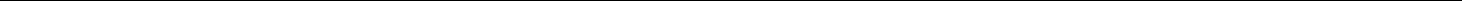 juridiskā adrese, faktiskā adresetā___________________________________________________________________personāvadītāja vai pilnvarotās personas vārds un uzvārdsar šī pieteikuma iesniegšanu:Piesakās piedalīties iepirkumā “Autobusa noma”, iepirkuma identifikācijas Nr. ĶNP 2016/4.Apņemas ievērot iepirkuma nolikuma prasības, tajā skaitā apņemas izpildīt visas tehniskajā specifikācijā izvirzītās prasības.Apliecina, ka visas piedāvājumā sniegtās ziņas ir patiesas.______________________________Pretendenta paraksts, paraksta atšifrējums, amats3. pielikums iepirkuma „ Autobusa noma” nolikumam (ĶNP 2016/4)Finanšu piedāvājuma veidlapa! Autobusa viena mēneša nomas cenā jābūt iekļautām visām izmaksām, kas saistītas ar tehniskajai specifikācijai atbilstoša autobusa piegādi, autobusa apdrošināšanu (OCTA), reģistrāciju un kārtējo tehnisko apskati, noteiktajiem nodokļiem un nodevām, un citiem maksājumiem, regulārajām tehniskajām apkopēm un rezerves daļām, remonta darbiem visā nomas periodā, kas radušies dabiska nolietojuma rezultātā (visi nepieciešamie remontdarbi, kuru cēlonis ir autobusa vai tā daļu dabisks nolietojums un (vai) defekti autobusa pareizas ekspluatācijas laikā).Pasūtītāja nosaukumsĶekavas novada pašvaldība (turpmāk – Pasūtītājs)AdreseGaismas iela 19 k-9-1, Ķekava, Ķekavas pagasts, Ķekavas novads, LV-2123Nodokļu maksātāja reģ. Nr.90000048491Kontaktpersonapar iepirkuma procedūras nolikumu: Ķekavas novada pašvaldības Juridiskās daļas juriste Līga Blatepar tehnisko specifikāciju: Ķekavas novada pašvaldības Saimnieciskās daļas vadītājs Andris JēkabsonsTālruņa Nr.+371 67935803Faksa Nr.+371 67935819E-pasta adreseiepirkumi@kekava.lvDarba laikspirmdien no 8:00 līdz 18:00; otrdien, trešdien no 08:00 līdz 17:00; ceturtdien no 9:00 līdz 19:00; piektdien no 08:00 līdz 14:00Tehniskā specifikācijaTehniskā specifikācijaTehniskā specifikācijaPretendenta tehniskais piedāvājumsAutobusa marka, modelisAutobusa marka, modelisAutobusa marka, modelisAutobusu skaits11Autobusa nomas periods3 mēneši3 mēnešiParedzamais nobraukums (km) visā nomas periodāLīdz 12 000 kmLīdz 12 000 kmTehniskās prasībasTehniskās prasībasTehniskās prasībasTehniskās prasībasIzlaiduma gadsNe vecāks par 2012. gaduNe vecāks par 2012. gaduVirsbūves tipsM2 kategorija A klase: autobusi, kuru konstrukcija paredz stāvošu pasažieru pārvadāšanu; šīs klases autobusos ir sēdvietas, un to aprīkojums paredz arī stāvošu pasažieru pārvadāšanuM2 kategorija A klase: autobusi, kuru konstrukcija paredz stāvošu pasažieru pārvadāšanu; šīs klases autobusos ir sēdvietas, un to aprīkojums paredz arī stāvošu pasažieru pārvadāšanuPiedziņaPriekšējā vai aizmuguresPriekšējā vai aizmuguresDegvielas veids DīzeļdegvielaDīzeļdegvielaDzinēja tipsEuro 5 vai Euro 6Euro 5 vai Euro 6Dzinēja jauda Ne mazāk kā 150 ZSNe mazāk kā 150 ZSDegvielas patēriņš vidējiNe vairāk kā 18 l/100kmNe vairāk kā 18 l/100kmPrasības attiecībā uz oglekļa dioksīda (CO2) izmešiem, ne vairāk kā g/km kombinētajā ciklā Ne vairāk kā 240 g/kmNe vairāk kā 240 g/kmGarumsNe vairāk kā 7,5 mNe vairāk kā 7,5 mPlatumsNe mazāks par 1700 mmNe mazāks par 1700 mmSalona augstumsNe zemāks par 1900 mmNe zemāks par 1900 mmPilna masaNe mazāk par 4600 kg.Ne mazāk par 4600 kg.Minimālais nepieciešamais aprīkojumsSēdvietu skaitsNe mazāk par 15 un ne vairāk kā 20Ne mazāk par 15 un ne vairāk kā 20Stāvvietu skaitsStāvvietu skaitsNe mazāk kā 4 un ne vairāk kā 12Sēdošu un stāvošu pasažieru drošības rokturi uz sēdekļiem un salonā Rokturi pie pasažieru iekāpšanas durvīmTrīspunktu drošības jostas autobusa vadītājamSalona pasažieru sēdekļi neregulējami ar divpunktu drošības jostāmStarpsiena aiz vadītājaVadītāja drošības spilvensVentilācijas jumta lūkaDurvju skaitsDurvju skaitsNe mazāk par 3 (vadītāja, pasažieru, aizmugures)Pasažieru durvju elektriska atvēršana un aizvēršana no autovadītāja vietasVisas durvis stiklotasSalona sienas stiklotasSTOP pogas pieturu pieteikšanai + signalizācijas lampa “STOP”Apgaismojums pie pasažieru iekāpšanas durvīmPriekšējais salona apgaismojumsSalona atpakaļskata spogulisĀtruma ierobežotājsDigitālais tahogrāfsGriestu, salona sānu un visu durvju tapsējums un siltumizolācijaAutonomā apsilde Gaisa plūsmas atveres vējstiklam un priekšējiem sānu logiemAktīvās drošības sistēmas – ABS, ASR, ESPAktīvās drošības sistēmas – ABS, ASR, ESPAktīvās drošības sistēmas – ABS, ASR, ESPMiglas lukturiMiglas lukturiMiglas lukturiCentrālā atslēga ar distances pultiCentrālā atslēga ar distances pultiCentrālā atslēga ar distances pultiPretaizdzīšanas signalizācija ar imobilaizeri un salona aizsardzības sensoriemPretaizdzīšanas signalizācija ar imobilaizeri un salona aizsardzības sensoriemPretaizdzīšanas signalizācija ar imobilaizeri un salona aizsardzības sensoriemElektriski sānu logu pacēlāji (vismaz priekšējiem durvju logiem)Elektriski sānu logu pacēlāji (vismaz priekšējiem durvju logiem)Elektriski sānu logu pacēlāji (vismaz priekšējiem durvju logiem)Sānu atpakaļ skata spoguļi ar elektrisko piedziņuSānu atpakaļ skata spoguļi ar elektrisko piedziņuSānu atpakaļ skata spoguļi ar elektrisko piedziņuRadioRadioRadioStūre ar pastiprinātāju, regulējama augstumā Stūre ar pastiprinātāju, regulējama augstumā Stūre ar pastiprinātāju, regulējama augstumā Drošības aprīkojumsDrošības aprīkojumsDrošības aprīkojumsMedicīniskā aptieciņaMedicīniskā aptieciņaMedicīniskā aptieciņaUgunsdzēšamais aparātsUgunsdzēšamais aparātsUgunsdzēšamais aparātsAvārijas zīme Avārijas zīme Avārijas zīme ApdrošināšanaApdrošināšanaApdrošināšanaOCTAOCTAOCTAAutobusaMarka un modelisViena mēnešanomas cenaautobusam EUR bezPVNVienamēnešanomas cenaautobusam EURar PVNNomas periodsmēnešosPiedāvājumakopējā summa(Nomas cena3 mēnešuperiodam) EUR bezPVNPVNPiedāvājumakopējā summa(Nomas cena3 mēnešuperiodam) EUR arPVN3